Zagospodarowanie plaży nad jeziorem w ChomęcicachPrzedmiotem zamówienia jest zaprojektowanie  i  realizacja projektu polegającego na zagospodarowaniu plaży nad jeziorem w Chomęcicach przy ul. Nad Jeziorem dz. nr ewid. gruntu 239 i 241.Projekt zawierać musi :Altana sześcioboczna – 1 szt.Wymiar urządzenia: - 410 -420 x 350 – 360 cm- wysokość 340-350 cm- wysokość swobodnego upadku h = 45-50 cmElementy konstrukcyjne wykonane z drewna klejonego warstwowo o przekroju 120x120 mm, elementy drewniane zabezpieczone ciśnieniowo przed działaniem czynników atmosferycznych. Urządzenie montowane na kotwach stalowych ocynkowanych, słup nośny posadowiony w stopach betonowych. Na pięciu ścianach zamontowane ławki, w centralnej części stolik. Urządzenie musi posiadać Certyfikaty zgodności z normą PN- EN 1176 potwierdzający spełnianie wymogów normy.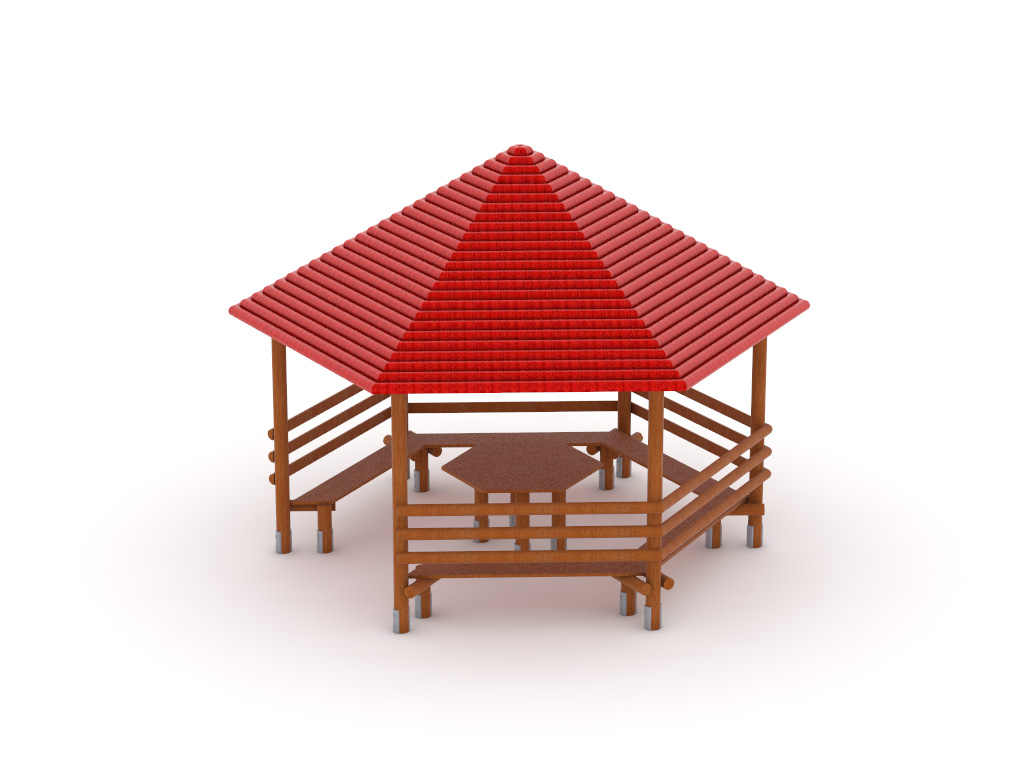 Urządzenia siłowni zewnętrznej - wioślarz - poglądowy rysunek urządzenia: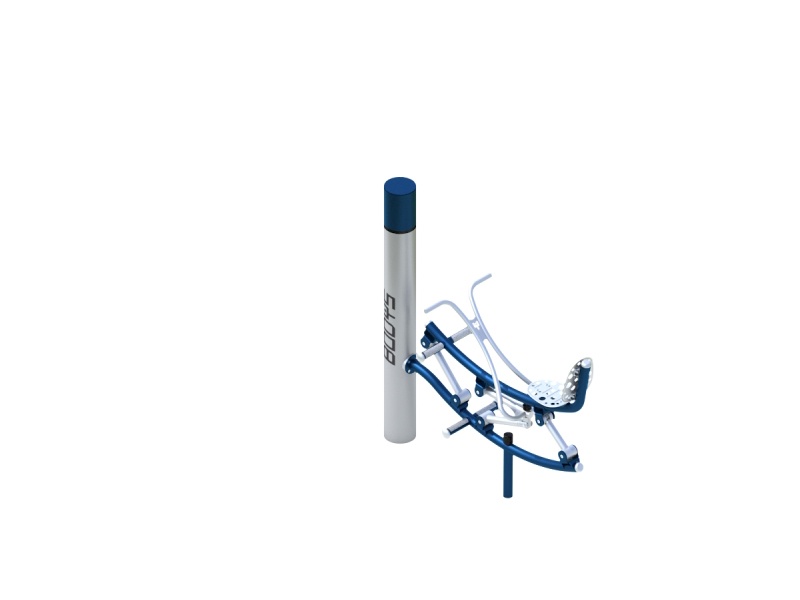 - orbitrek- poglądowy rysunek urządzenia: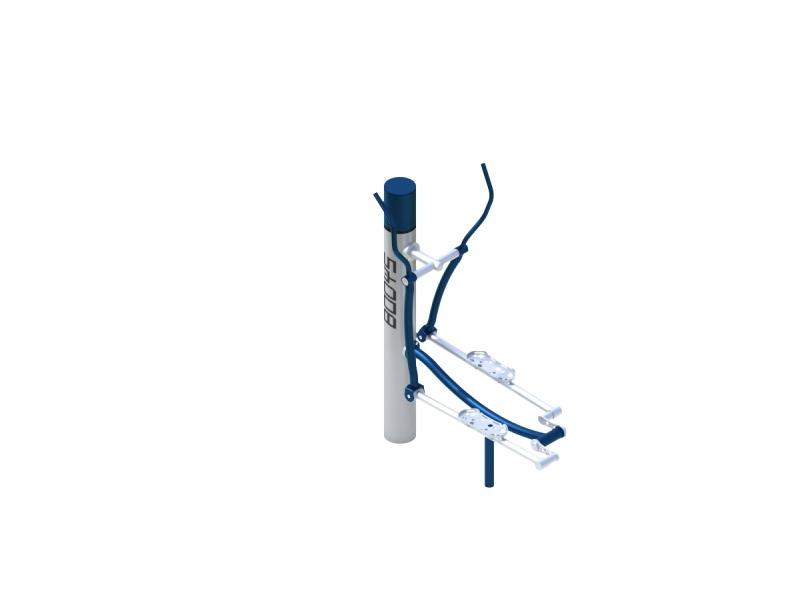               - wahadło – poglądowy rysunek urządzenia: 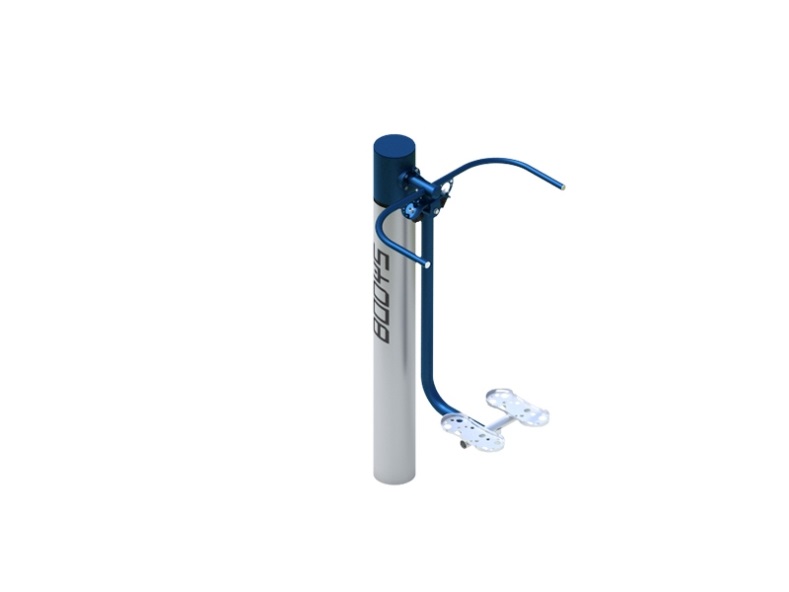 - motyl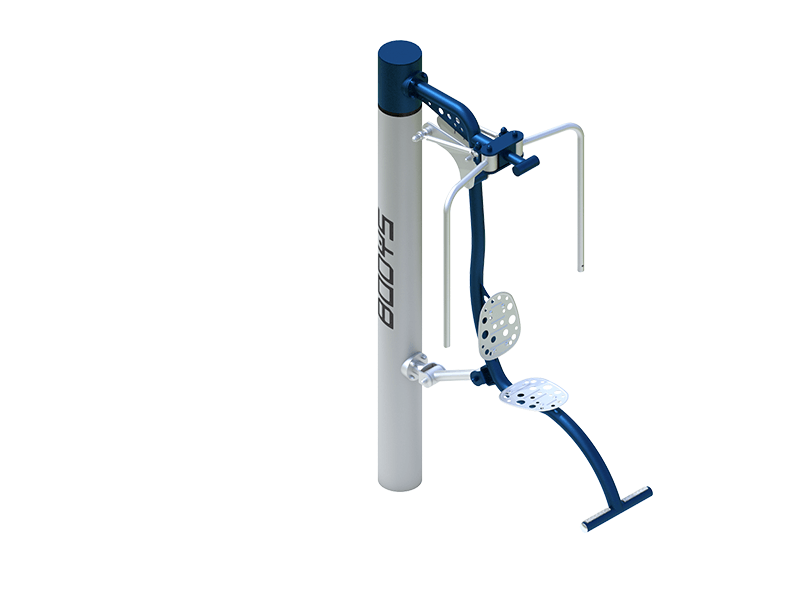 Słup tzw. pylon wykonany ze stali konstrukcyjnej  o przekroju min. ø 193 mm, grubość 4,0 mm, na pylonie znajdować musi się czytelna instrukcja. Konstrukcja nośna urządzenia wykonana musi być  ze stalowych rur o przekroju min ø 60 mm i grubości min 3  mm. Siedziska i oparcia wykonane z blachy nierdzewnej. Urządzenia muszą posiadać Certyfikaty zgodności z normą PN- EN 16630 potwierdzający spełnianie wymogów normy.Należy zamontować po 2 urządzenia na 1 słupie.Parasole przeciwsłoneczne hawajskie - 10 szt. Parasol montowany w tulejach osadzonych w podłożu na stalowej konstrukcji, wys. do 1,90 -2,20 m, średnica 180-200 cm. Parasol wykonany z materiału syntetycznego, hydrofobowego. Kolor słomkowy.Poglądowy rysunek urządzenia: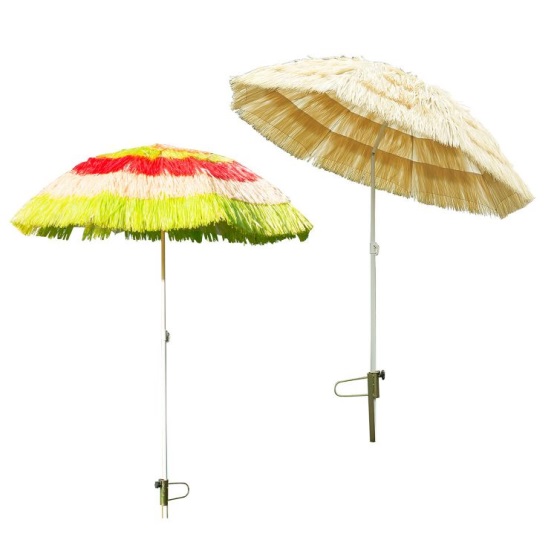 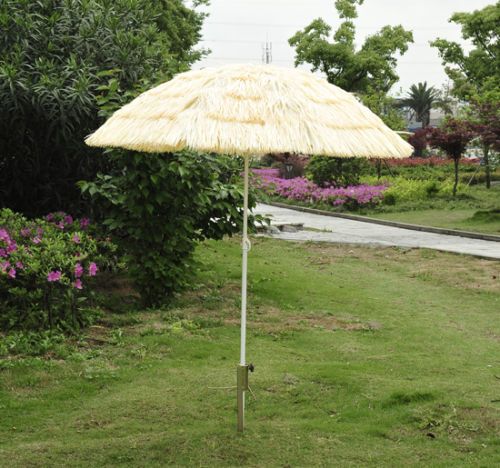 Miejsce pod ognisko Wygrodzenie kamieniami/cegłą miejsca pod ognisko z montażem wokół 4 ławek bez oparcia. Elementy konstrukcyjne ławki stalowe, siedzisko drewniane zabezpieczone ciśnieniowo przed działaniem czynników atmosferycznych, elementy stalowe – cynkowane i malowane proszkowo. Ławka montowana w stopach betonowych. Wymiar szer. 180-190cm x dł. 60-65cm x wys. 45cm – 4 szt.Poglądowe rysuneki: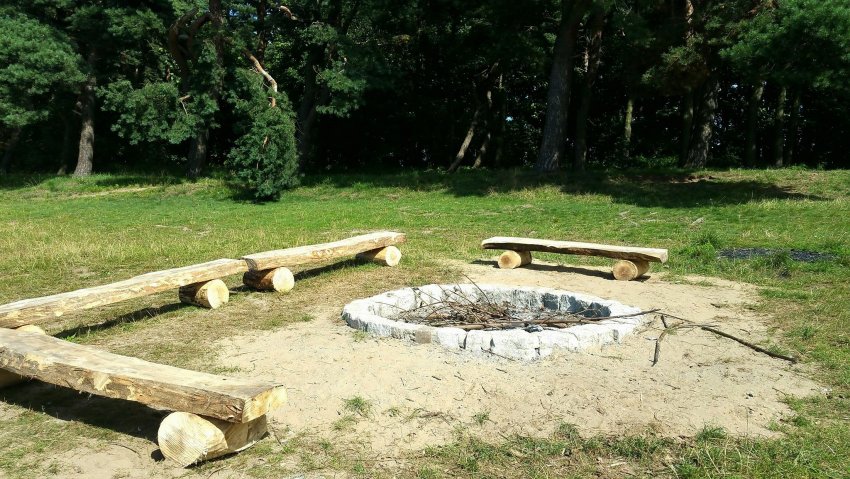 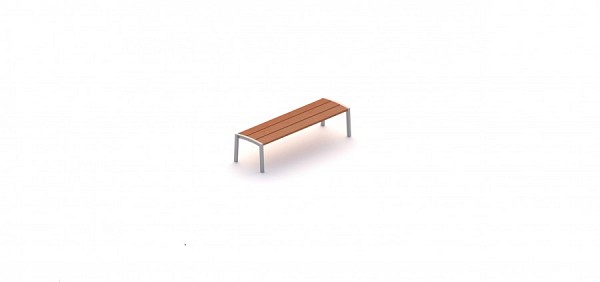 Drewniane pojemniki do segregacji odpadówKosze na śmieci, z drewna, na worki 160 l, z ramką do mocowania worków – 3 szt.Poglądowy rysunek: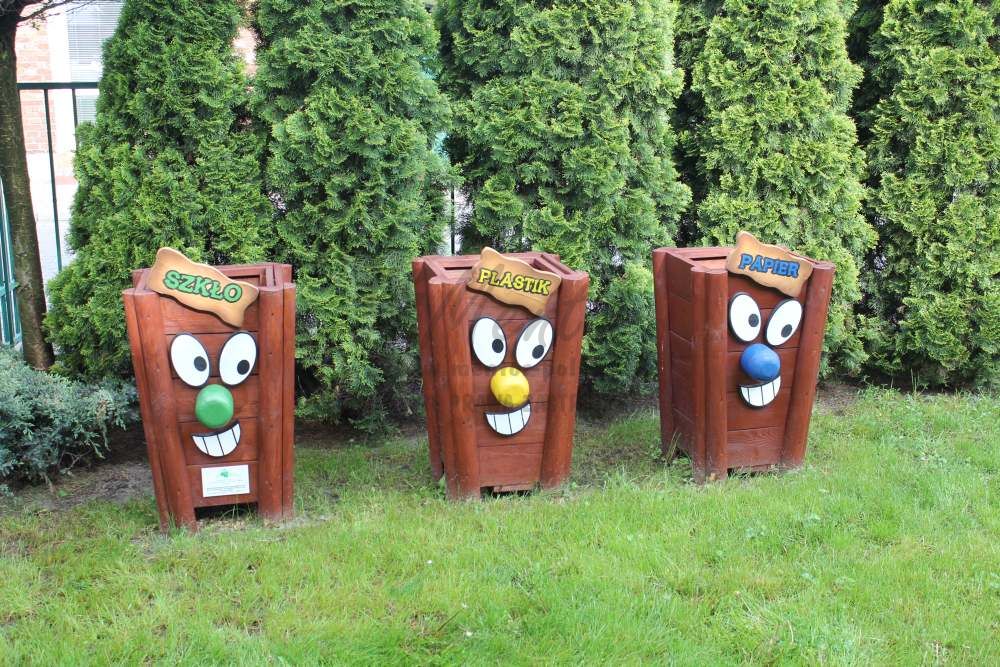 Ogrodzenie działki od strony działek 245, 244, 237, 238, 237 wys. 1,5 m siatka ocynkowana i powlekana tworzywem w kolorze  zielonym – 150 mbTermin realizacji: 26.06.2019 r.Projekt przed realizacją winien uzyskać wszystkie niezbędne uzgodnienia i zaświadczenie Starosty Poznańskiego o braku sprzeciwu.Do oferty) należy dołączyć:pełnomocnictwo do podpisania oferty i reprezentacji w postępowaniu (jeśli jest konieczne);Kartę identyfikacyjną Wykonawcy ( wzór w załączniku)opisy techniczne urządzeń wraz ze zdjęciami/rysunkami oferowanych produktów.Certyfikaty zgodności z normą PN- EN 1176 dla urządzeń placu zabaw potwierdzające spełnianie wymogów normy. Certyfikaty zgodności z normą PN-EN PN- EN 16630 urządzeń siłowni zewnętrznej potwierdzające spełnianie wymogów normy.UWAGA! Zamawiający nie będzie honorował Deklaracji zgodności, ani Świadectwa inspekcji potwierdzających zgodność z normą.Zamawiający żąda, by Wykonawca podał dokładne dane : nazwa firmy, adres, e-mail – Karta Identyfikacyjna Wykonawcy